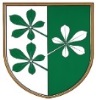 OBČINA KIDRIČEVOOdbor za družbene dejavnostiKopališka ul. 142325 KidričevoŠtev. 011-2/2019Z  A  P  I   S   N  I  K9. redne seje odbora za družbene dejavnosti, ki je bila, dne 17.6.2020 ob 19. uri v sejni sobi Občine KidričevoPrisotni: člani odbora za družbene dejavnosti; Bogdan Potočnik, Romana Bosak, Simona Gaiser, Karmen Modec, Silva Orovič Serdinkeš; občinska uprava; Zdenka FrankVabljeni: Alenka Kutnjak, ravnateljica OŠ Kidričevo in Ivanka Korez, ravnateljica OŠ CirkovceSejo je vodil predsednik odbora za družbene dejavnosti gospod Bogdan Potočnik.Dnevni red:1. Pregled in potrditev zapisnik 8. redne seje odbora za družbene dejavnosti2. Predlog sistemizacije delovnih mest- vrtec Kidričevo- vrtec Cirkovce3. Predlog normativov in vrste oddelkov- v enoti Vrtca pri OŠ Kidričevo za šolsko leto 2020/21- v enoti Vrtca pri OŠ Cirkovce za šolsko leto 2020/214. Poslovi čas v - enoti Vrtca Kidričevo- enoti Vrtca Cirkovce5. Poslovno poročilo Osnovne šole Cirkovce za leto 20196. Poslovno poročilo Osnovne šole Kidričevo za leto 20197. Program dela in finančni načrt za leto 2020 Osnovne šole Cirkovce8. Program dela in finančni načrt za leto 2020 Osnovne šole Kidričevo9. Program dela in finančni načrt Glasbene šole Karol Pahor Ptuj 10. Poslovno poročilo OŠ dr. Ljudevita Pivka Ptuj za leto 201911. Poročilo Knjižnice Ivana Potrča Ptuj za leto 201912. RaznoDnevni red je bil soglasno sprejetAd. 1Na zapisnik 8. redne seje odbora za družbene dejavnosti ni bilo pripomb.SKLEP: Odbor za družbene dejavnosti potrjuje zapisnik 8. redne seje odbora. Sklep je bil soglasno sprejet. Osnovna šola Cirkovce je poslala ugotovitve inšpekcijskih služb glede anonimne prijave kršitev delovnih obveznosti zaposlene v Osnovni šoli Cirkovce. Ravnateljica Osnovne šole Cirkovce je zagotovila, da so ugotovljene nepravilnosti odpravili.  Ad. 2Odbor za družbene dejavnosti je obravnaval predlog sistemizacije delovnih mest za šolsko leto 2020/2021 v Enoti vrtca pri Osnovni šoli Kidričevo. Obrazložitev je podala gospa ravnateljica gospa Alenka Kutnjak. Seznanila je tudi s težavami, s katerimi so se srečevali v tem šolskem letu. V nekem obdobju zaradi bolniških niso imeli kadra, da bi lahko izvajali sočasnost. Zaradi tega je bila podana tudi prijava s strani staršev. Sam predlog sistemizacije pa je pripravljen v skladu z normativi.  Gospod Potočnik je povedal, da je tudi sam preračunal potrebe delovnega mesta vzgojiteljice predšolskih otrok – pomočnice vzgojiteljice. Glede na poslovni čas in določene normative je izračun za deset oddelkov 10,50 delovnega mesta. Predlagal pa je, da bi predlagali 10,60 delovnega mesta, da bi s tem mogoče lažje prebrodili težave, če bi prihajajo do večjega števila bolniških odsotnosti v istem času. Razprava je bila tudi glede delovnega mesta pomočnice ravnateljice. Gre za delovno mesto, kjer je delež dela pomočnice ravnateljice glede na število oddelkov 0,68 delovnega mesta, razliko do polne zaposlitve to je 0,32 delovnega mesta, pa mora pomočnica ravnateljice opraviti v oddelku. Po razpravi je bil sprejetSKLEP: Odbor za družbene dejavnosti predlaga občinskemu svetu da poda soglasje k sistemizaciji delovnih mest v Enoti vrtca pri Osnovni šoli Kidričevo za šolsko leto 2020/2021.Predlog sistemizacije je priloga in sestavni del tega sklepa. Sklep je bil soglasno sprejet.Odbor za družbene dejavnosti je obravnaval tudi predlog sistemizacije delovnih mest v enoti vrtca pri Osnovni šoli Cirkovce.Obrazložitev le te je podala ravnateljica gospa Ivanka Korez. Odbor za družbene dejavnosti je ugotavljal, da Osnovna šola Cirkovce sistemizacije delovnih mest ni pripravila v skladu s Pravilnikom o normativih za opravljanje dejavnosti predšolske vzgoje. Predlog sistemizacije od normativov izstopa predvsem pri delovnih mestih vzgojiteljice predšolskih otrok – pomočnice vzgojiteljice. Osnovna šola je namreč to delovno mesto sistemizira za 5 oddelkov vrtca 5,50 delavcev, glede na normativ pa je največ 5,30 delovnega mesta. Odstopanja pa so tudi pri delovnem mestu hišnika, kjer je bilo v preteklosti zaposlitev 0,20 delovnega mesta, za šolsko leto 2020/21 pa je to delovno mesto šola sistemizirala 0,25. Ker ima povečanje učinek tudi na proračun in ceno programa vrtca, odbor predlaga, da se tak predlog sistemizacije ne potrdi. SKLEP: Odbor za družbene dejavnosti predlaga občinskemu svetu Občine Kidričevo, da ne poda soglasja k sistemizaciji delovnih mest, ki ga je podala Osnovna šola Cirkovce ampak poda soglasje k sistemizaciji delovnih mest, ki ga je pripravil odbor za družbene dejavnosti in je priloga tega sklepa. Sklep je bil soglasno sprejet. Ad. 3Odbor za družbene dejavnosti je obravnaval predlog normativov in vrste oddelkov v Enoti vrtca pri Osnovni šoli Kidričevo. Osnovna šola predlagal, da se v šolskem letu 2020/2021 oblikujejo 4. homogeni oddelki prvega starostnega obdobja in 5. homogenih oddelkov drugega starostnega obdobje ter 1 heterogeni oddelke drugega starostnega obdobje. Kot najvišji normativ v oddelkih pa predlagajo:Starostno obdobje – jasliod 1. do 2. let		9 – 14 otrokod 2. do 3. let		9 – 14 otrokStarostno obdobje – vrtecod 3. do 4. leta		12 – 19 otrokod 3. do 5. leta		14 – 21 otrokod 4. do 5. leta		17 – 24 otrok od 5. do 6. leta		17 – 24 otrokOdbor za družbene dejavnosti ugotavlja, da je Osnovna šola Kidričevo glede na določbe 25. člena Pravilnika o normativih za opravljanje dejavnosti predšolske vzgoje že upoštevala povečan normativ v oddelku +2. SKLEP: Odbor za družbene dejavnosti predlaga občinskemu svetu občine Kidričevo, da poda soglasje k normativom in vrstam oddelkov v enoti Vrtca pri Osnovni šoli Kidričevo za šolsko leto 2020/2021. Sklep je priloga in sestavi del tega sklepa. Sklep je bil soglasno sprejet. Odbor za družbene dejavnosti je obravnaval predlog normativov in vrste oddelkov, katere je podla v soglasje Osnovna šola Cirkovce za enota vrtca Cirkovce. Osnovna šola Cirkovce je predlagala ko najvišji normativ v oddelkih:Starostno obdobje – jasliod 2. do 3. let		9 – 14 otrokod 1. do 2. let		9 – 12 otrokStarostno obdobje – vrtecod 3. do 4. leta		12 – 19 otrok od 3. do 5. leta		14 – 21 otrokod 5. do 6. leta		17 – 24 otrokOsnovan šola predlaga, da se v prvem starostnem obdobju oblikuje 1 homogeni in 1 heterogeni oddelek, ter v drugem starostnem obdobju 2 homogena in 1 heterogeni oddelek. Zdenka Frank je povedala, da je sama sodelovali pri oblikovanju oddelkov v Osnovni šoli Cirkovce zato ve, da se v prvem starostnem obdobju oblikujeta 2 homogena oddelka. V oddelku kjer šola predlaga heterogeni oddelek so vključeni vsi otroki rojeni v letu 2019, torej gre za čisti homogeni oddelek. Res pa je, da se zaradi prostorske stiske v ta oddelek vključi 12 otrok, torej brez +2.SKLEP: Odbor za družbene dejavnosti predlaga občinskemu svetu, da poda soglasje k  normativom in vrstam oddelkov v enoti Vrtca pri Osnovni šoli Cirkovce za šolsko leto 2020/2021. Sklep je priloga in sestavi del tega sklepa. Sklep je bil soglasno sprejet. Ad. 4V skladu s 25. členom Pravilnika o normativih za opravljanje dejavnosti predšolske, lokalna skupnost poda soglasje k poslovnemu času in določi najmanjše število otrok, ko mora vrtec odpreti oziroma zapreti vrtce. Osnovna šola Kidričevo predlaga poslovni čas vrtca od 5,30 do 16. ure. V soglasju z ravnateljico Osnovne šole Kidričevo gospo Alenko Kutnjak, je najmanjše število otrok, ko je vrtec dolžan odpreti oziroma zapreti vrtca 5. SKLEP: Odbor za družbene dejavnosti predlaga občinskemu svetu, da poda soglasje k poslovnemu času Vrtca Kidričevo, in sicer, da je v šolskem letu 2020/2021 poslovni čas vrtca od ponedeljka do petka od 5,30 do 16. ure, ob sobotah, nedeljah in praznikih bo vrtec zaprt. Najmanjše število otrok, ko je vrtec dolžan začeti oziroma končati poslovni čas vrtca je 5 otrok. Sklep je bil soglasno sprejet. Osnovna šola Cirkovce predlaga poslovni čas vrtca od 5,30 do 16. ure. V soglasju z ravnateljico Osnovne šole Kidričevo gospo Ivanko Korez, je najmanjše število otrok, ko je vrtec dolžan odpreti oziroma zapreti vrtca 2. SKLEP: Odbor za družbene dejavnosti predlaga občinskemu svetu, da poda soglasje k poslovnemu času Vrtca Cirkovce, in sicer, da je v šolskem letu 2020/2021 poslovni čas vrtca od ponedeljka do petka od 5,30 do 16. ure, ob sobotah, nedeljah in praznikih bo vrtec zaprt. Najmanjše število otrok, ko je vrtec dolžan začeti oziroma končati poslovni čas vrtca je 2 otroka.Sklep je bil soglasno sprejet. Ad. 5Odbor za družbene dejavnosti je obravnaval Poslovno poročilo Osnovne šole Cirkovce za leto 2019. Na izdelano poslovno poročil odbor za družbene dejavnosti ni bil najbolj zadovoljen, daj manjkajo predvsem obrazložitve, ki bi obrazložila postavke, katere glede na plan in predhodno leto bistveno odstopajo v + ali -. Sicer pa je na podana vprašanja odgovorila ravnateljica Osnovne šole Cirkovce gospa Ivank Korez. SKLEP: Odbor za družbene dejavnosti daje soglasje k letnemu poročilu Osnovne šole Cirkovce za leto 2019.Odbor za družbene dejavnosti v bodoče zahteva, da Osnovna šola Cirkovce pri pripravi letnega poročila vse postavke, ki odstopajo od predhodnega leta in načrtovanih prihodkov in odhodkov. Sklep je bil soglasno sprejet. Ad. 6Odbor za družbene dejavnosti je obravnaval poslovno poročilo Osnovne šole Kidričevo z enoto vrtca Kidričevo.Poslovno poročilo je dobro pripravljeno, na vprašanja, ki so jih imeli člani odbora pa je odgovorila ravnateljica gospa Alenka Kutnjak. SKLEP:  Odbor za družbene dejavnosti daje soglasje k poslovnemu poročilu Osnovne šole Kidričevo z enoto vrtca za leto 2019.Sklep je bil soglasno sprejet. Gospa Alenka Kutnjak je podala v razmislek, da bi v bodoče občina razmislila o tem, da bi vsaj enega predstavnika ustanovitelja imenovala v svet zavoda, saj vso to gradivo svet zavoda obravnava in bi ta lahko podal dodatne informacije glede vprašanj, ki jih imajo člani odbora. Ad. 7Odbor za družbene dejavnosti je obravnaval program in dela in finančni načrt Osnovne šole Cirkovce. Odbor tudi s pripravo tega načrta ni zadovoljen, saj je pripravljen izredno skromno in tudi z napakami in neskladnem med seboj v samem dokumentu. Gospod Potočnik je predlagal, da se poda soglasje k programu dela in finančnemu načrtu Osnovne šole Cirkovce s tem, da mora osnovna šola glede na drugačno situacijo zaradi razglašene epidemije COVID-19 pripraviti rebalans programa dela in finančnega načrta, kjer naj upošteva vse dane pripombe na današnji seji. SKLEP: Odbor za družbene dejavnosti daje soglasje k Programu dela in finančnemu načrtu Osnovne šole Cirkovce za leto 2020, kljub temu, da je le to zelo slabo pripravljeno. Glede na to, da bo potrebno pripraviti rebalans Programa dela in  finančnega načrta za leto 2020, zaradi spremenjenih dejstev zaradi razglasitve epidemije, odbor zahteva, da se vse pomanjkljivosti popravijo v rebalansu finančnega načrta in Programa dela za leto 2020. Sklep je bil soglasno sprejet. Ad. 8Odbor za družbene dejavnosti je obravnaval program dela in finančni načrt Osnovne šole Kidričevo z enoto vrtca za leto 2020.Odbor za družbene dejavnosti je bil s pripravljenim programom dela in finančnim načrtom zadovoljen, saj je le ta bil pripravljen vzorno in pregledno. SKLEP: Odbor za družbene dejavnosti daje soglasje k Programu dela in finančnemu načrtu Osnovne šole Kidričevo z enoto vrtca za leto 2020. Sklep je bil soglasno sprejet. Ad. 9Odbor za družbene dejavnosti je prejel pojasnilo Glasbene šole Karol Pahor Ptuj glede programa dela in finančnega načrta za leto 2020.SKLEP: Odbor za družbene dejavnosti daje soglasje k Programu dela in finančnemu načrtu Glasbene šole Karol Pahor Ptuj,  za leto 2020. Sklep je bil soglasno sprejet. Ad. 10Odbor za družbene dejavnosti je obravnaval Poslovno poročilo Osnovne šole dr. Ljudevita Pivke Ptuj za leto 2019. Odbor za družbene dejavnosti na poslovno poročilo ni imel pripomb, saj je le to dobro pripravljeno. SKLEP: Odbor za družbene dejavnosti daje soglasje k Poslovnemu poročilu Osnovne šole dr. Ljudevita Pivka Ptuj za leto 2019.Sklep je bil soglasno sprejet. Ad. 11Odbor za družbene dejavnosti je obravnaval Poslovno poročilo Knjižnice Ivana Potrča Ptuj za leto 2019. Odbor za družbene dejavnosti na izdelano poslovno poročilo ni imel pripomb, saj je le to dobro pripravljeno. SKLEP:  Odbor za družbene dejavnosti daje soglasje k Poslovnemu poročilu Knjižnice Ivana Potrča Ptuj, za leto 2019.Sklep je bil soglasno sprejet. Ad. 12Ni bilo razprave. Seja je bila zaključena bo 20.45 uri.Zdenka Frank;							Bogdan Potočnik;zapisnik sestavila						predsednik								odbora za družbene dejavnosti